TABLE OF CONTENTSContact Information							Pg 2Graduation Requirements						Pg 3Sending Transcripts							Pg 4NCAA	Eligibility							Pg 5The College Application Process					Pg 5College Admissions Options						Pg 6Standardized Tests							Pg 6-7Letters of Recommendation						Pg 8College Visits								Pg 9KHSCD Student Profile						Pg 10NC College Admission Statistics					Pg 11Community College							Pg 12Military Options							Pg 12-13Paying for College							Pg 14-15Appendix (Helpful Resources)					Pg 1Financial Aid Terms						Pg 2Sample Resume						Pg 3Website Resources						Pg 4Class of 2024            Planning GuideSeniors,This planning guide should be used as your resource for information on how to best navigate your senior year. All of the information in this guide is also posted on the KHS Student Services Website. khscdstudentservices.weebly.com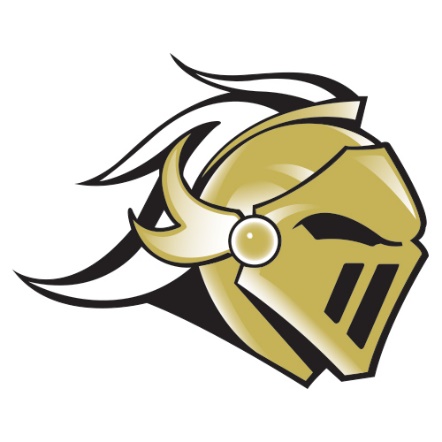 Please visit the website to view: Graduation RequirementsCollege Admission RequirementsScholarship Information Testing InformationSenior Profile Form (Canvas)Have a great year!TRANSCRIPTS/TEST SCORES/COMMON APPOfficial Transcripts are not available until after the 20th day of school.Official Transcripts cannot be given directly to students or parents.Transcripts for Schools IN North Carolina that do not use Common ApplicationGo to www.cfnc.orgYou will need to create a CFNC account or retrieve your account.Click on Apply to College.Click on Application Hub.Click on Request High School Transcripts.Follow the Prompts.CFNC transcripts are free.Transcripts for Schools OUTSIDE OF North Carolina that do not use Common Application and ALL final transcriptsGo to https://wcpss.scriborder.com/Click the option for Current Students.Follow the Prompts.You will need to know the mailing address for the admissions office of the college to which you are applying.The first three requests are free. After your third request, there is a small fee.Common Application and TranscriptsMany colleges and universities, both public and private, utilize the Common Application Program. If you are applying via the Common App, your transcript will be uploaded by your counselor and you will not need to request it.Schools in NC that use the Common Application Program are:Appalachian State, Barton, Belmont Abbey, Brevard, Campbell, Catawba, Chowan, Davidson, Duke, East Carolina, Elizabeth City State, Elon, Gardner-Webb, Greensboro, Guilford, High Point, Johnson & Wales, Lees-McRae, Lenior-Rhyne, Meredith, Methodist, Montreat, NC A& T, NC Central, NC State, Pfeiffer, Queens, Salem, Shaw, St. Andrews, UNC-Asheville, UNC-Chapel Hill, UNC- Charlotte, UNC-Greensboro, UNC Pembroke, UNC-Wilmington, Wake Forest, Warren Wilson, Western Carolina, William Peace, Wingate, Winston-SalemTranscripts for ScholarshipsSee Mrs. Klug in Student Services for a form to request your transcript for scholarship purposes. Turn in completed form to Mrs. Klug. She will let you know when it will be available for pick up.Transcripts for scholarships are free.Sending Test ScoresColleges and universities must receive SAT and ACT scores directly from www.collegeboard.org  or www.act.org. The Student Services Office does not send any test scores to colleges or universities.Registering with the NCAAGo to www.eligibilitycenter.org and follow the instructions. Student Services does not give transcripts to college recruiters who request one without student and parental permission on file.Do not use the “Parchment” program to request transcripts for the NCAA.THE COLLEGE APPLICATION PROCESSVERY IMPORTANT: All students planning to apply to colleges in North Carolina MUST complete the NC Residency Determination process found at this link: https://ncresidency.cfnc.org/residencyInfo/ Make sure to reference individual college websites for specific information regarding their admissions process.Deadlines vary! Be sure to check the dates for the colleges to which you are applying.Common Application Program to Apply for CollegeMany colleges now offer students the option of using the Common Application.  The Common Application allows the student to complete one application online which then submits the same information to all the schools the student designates.  Some colleges may require supplemental information in addition to the Common Application.  For the Common Application website, go to www.commonapp.org.After the student completes their part of the application, the counselor will receive an email requesting that a counselor statement be completed and a transcript attached. Allow two weeks for the request to be processed and submitted electronically. An Authorization for Release of Records form is not required for the Common Application program.Students may also use the HBCU Common Application to apply to various HBCU’s.  Visit commonblackcollegeapp.com for more information.College Admissions OptionsEarly Action is an admissions procedure to notify students of early admissions to the college. Students are not obligated to accept the college’s offer of admission.Early Decision is a plan under which candidates may submit credentials early to one college, usually by October 15 of the senior year. Applicants are notified of their status by December. As part of an early decision plan, students are required to sign a statement agreeing to accept the college’s offer of admission and must only apply to one school as Early Decision. Students must withdraw applications from other colleges if accepted under early decision. Regular Admission is the plan under which candidates submit credentials during November to February, depending on school deadlines.  Check the deadlines for each individual school.Rolling Admission is the plan under which candidates submit credentials at their convenience through a certain date, usually late in the year. They receive an offer of acceptance or denial within four to six weeks.Onsite Admission is an admissions option in which colleges visit students at the high school and make admissions determinations during a scheduled appointment.College Admission KeywordsOffer of Conditional Acceptance is acceptance to a college provided candidates maintain academic performance throughout the year.  A college can withdraw its offer if grades fall significantly or if a student is involved in an activity that results in disciplinary action by the school or law enforcement.Denial is a final decision by the college to not offer admission. Students who are denied can apply again after completing at least a semester of college coursework.Deferment is a delay of admissions decision until a later time. Many competitive schools will defer fall applications to the spring in order to receive additional grades and other information. Waitlisting occurs after the regular admissions process is complete. There is no guarantee a college will go to the waitlist or where students rank on the waitlist. Students on a waitlist for one college should plan to attend another college and then reconsider if offered admission at a later time.STANDARDIZED TESTING INFORMATIONThe SAT measures critical reading, mathematics and writing ability and predicts college performance. Colleges select the best critical reasoning, math and writing score for admission criteria. The ACT measures educational achievement in English, math, reading, science, and writing. Colleges select the best scores from each area for admissions criteria. The ACT also predicts performance of the freshman year in college.The Test of English as a Foreign Language (TOEFL) is an admissions test administered by computer that focuses on listening, structure, reading, and writing. It is for students whose native language is not English. This includes English as Second Language (ESL) students and non-English speaking students who have been living in the United States for less than five years.Check with colleges to see which test they prefer. UNC system schools will remain test-optional for the 2023-2024 application cycle.Students will register on-line. Scores can be automatically sent to four colleges that you indicate when registering for the test. If you decide to send scores to a college after the test date, you must notify the testing service to make the request.Test Scores MUST be sent to colleges/universities by the student through the testing organization, either the College Board or ACT. Student Services does not send testing scores.KHS test code or CEEB code is 342124- When searching, use Knightdale High School.To register for the SAT go to www.collegeboard.org To register for the ACT go to www.act.orgTo register for the TOEFL go to www.toefl.orgFee WaiversSAT and ACT fee waivers are available for economically disadvantaged students. Students on free/reduced lunch and/or other economic criteria may qualify.  Students may receive two SAT and ACT waivers a lifetime. Students using a fee waiver for the SAT or ACT may also qualify for College Application Fee Waivers and NCAA Eligibility Waivers.  If you believe you are eligible for waivers, please see/email Ms. Bernard (college advisor) in Student Services.RECOMMENDATIONS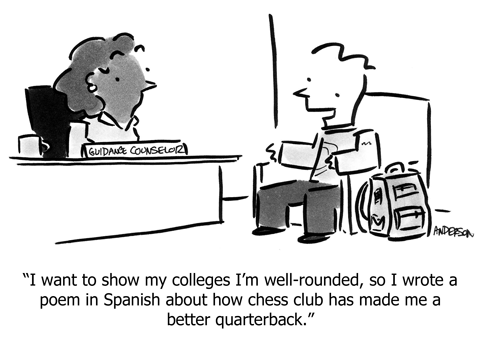 Counselor StatementsSome college applications require the submission of a counselor statement. It is the student’s responsibility to provide this information for the counselor. Students should make certain that all sections of the form are completed with correct identifying information at the top of the page as well as the names and addresses of the schools that need the counselor statement.Students should make sure to complete all of the student section on the Counselor Statement before submitting the form.Submit the Authorization for Release of Records form and counselor statements to the Student Services Office.In order to best complete the counselor statement forms, or to write a letter of recommendation, students must provide their counselor with a resume and a completed Senior Profile. Examples of these documents are included in this packet.Allow at least two weeks for the counselor to complete the form or letter.Student Profile can be found under your counselor’s Canvas site. Student Profile & Resume should be submitted here.Teacher RecommendationsChoose a teacher, coach, club sponsor etc. who knows you well and can supply specific details about what makes you unique. Don’t choose a teacher just because you made an A in his or her AP class.Allow at least two weeks for the teacher to write the letter. Provide the teacher with a copy of your resume, senior profile and any other information she or he needs to write a comprehensive letter for you.Make sure you communicate to the teacher how they are to process the letter once it is completed. Do they give it back to you to mail? Do they mail it directly to the school? Often during the completion of your application, you will supply the college with a teacher’s email address and the college will then email the teacher for their recommendation online. In these cases make sure you ask the teacher first if this is okay and then give them your resume and profile as mentioned above.Follow up with the teacher who wrote the recommendation to make sure it has been completed and mailed in order to meet all deadlines.  The teacher may want to keep a copy. Thank them for their time and for their support!Resumes/activity listA resume or activity list can often help your teacher or counselor write a letter of recommendation.  Items you might include: sports, clubs, jobs, community service, leadership, awards, etc.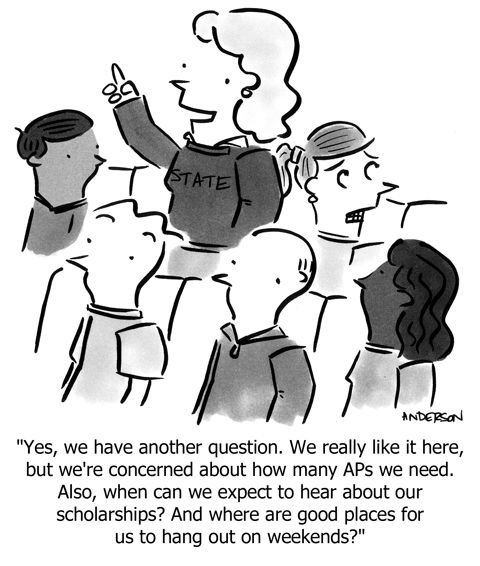 Student Profile * Instructions:  Please read and respond to each question and statement.Student Name: __________________________________________________Student ID #: ____________________________________________________Telephone #: _____________________________________________________Please describe yourself, in terms of personality, character, and values.Use three or four adjectives to describe yourself and explain why these adjectives best describe you.What are your personal strengths?  Please be specific.Please describe your academic interests:  What really makes you excited in school?  For which course(s) would you do the work regardless of grades?  Why have these interests developed?Please describe your future goals and ambitions.  How do you feel about beginning the college application process?To which colleges or universities are you planning to apply?  Please prioritize.  (We realize this may change, but this information helps us to be aware of your possibilities.)What possible college major(s) and or careers are you considering?  Why do these choices attract you?Describe what you feel is your academic potential for college?What role has your family played in your personal and academic development?Are there any circumstances in your life that have affected your academic record?  If yes, please explain.Describe at least one significant event in your life and how this event had an impact on you.What do you feel you have contributed to the Knightdale community?Briefly discuss which of your activities have been the most meaningful to you and why?Please list any specific talents, special interests, or hobbies.List any job(s) you have held in the last three years, and the responsibilities assigned to you.Please discuss anything you would like included in your recommendation.*sample- students will complete this form electronically through Canvas.NC COLLEGE ADMISSIONS STATISTICSNote: This is not an exhaustive list of all colleges in NC.  You can find similar information for all NC colleges on individual college websites on www.cfnc.org or www.collegeboard.org COMMUNITY COLLEGE INFORMATIONSome of you may decide to begin your postsecondary education at a community college.  Community colleges provide excellent opportunities for students to excel in a variety of careers.  Community colleges have also established relationships with several universities for students who wish to transfer after receiving an Associate’s degree or the required number of credit hours for transfer.  There are 58 community colleges in North Carolina.  Local community colleges include Wake Technical, Wilson, Vance-Granville, and Durham Technical College.  Information for all 58 community colleges can be accessed at: www.ncccs.cc.nc.usWake Technical Community CollegeWake Technical Community College (WTCC) has an Open Door Policy.  This policy provides for the admission of any person who has reached the age of 18 or has graduated from high school.  WTCC offers programs for all educational levels.  There are Certificate Programs, Diploma Programs, and the Associate Degree Programs.  More information on WTCC can be accessed at: www.waketech.edu or by phone at 919-866-5000.    The College Transfer Program Two degrees are offered: Associate in Arts (A.A.) and Associate in Science (A.S.)By enrolling in this program, you may complete course work equivalent to the general education requirements (freshman and sophomore years) for the bachelor's degree at a four-year school.The A.A. or A.S. is awarded upon successful completion of 64 semester credit hours, including the minimum in each of the areas indicated on the specific curriculum outlines.                                                  MILITARY SERVICESRepresentatives from the different branches of the military visit KHS periodically throughout the year.  These visits are scheduled through the Career Development Center.  Please see Ms. Wright to learn when the representatives will be on campus.At other times, the Military Representatives may be reached in their Raleigh Offices. Air Force		872-7692		www.airforce.comArmy			562-4936		www.goarmy.comArmy Reserve		562-4936		www.goarmy.com/reserveCoast Guard		878-4008		www.gocoastguard.comMarines		872-9955		www.marines.comNavy			1-866-628-7327	www.navy.comNaval Reserve		1-866-628-7327	www.navyreserve.comN.C. National Guard	368-6418		ww.nationalguard.comFor information on all branches of the military and all ROTC programs, go to www.todaysmilitary.com. The Armed Services Vocational Aptitude Battery (ASVAB) is an aptitude test that helps you determine your own natural abilities, which will assist you in making informed career choices.   The military branches require the ASVAB for entrance into the military.  KHS offers the ASVAB twice per year at no cost to students.  These bi-yearly administrations are open to all Junior and Senior students regardless of your career plans.  See Ms. Wright in the Career Development Center for more information about school administrations of the ASVAB test.  Additionally, the Military Entrance Processing Service Center offers the ASVAB on a weekly basis.  Contact your military recruiter to schedule an appointment.  Academies and Reserve Officer Training Corps (ROTC) Programs:  If you are interested in enlisting in the military as well as going to college, be sure to ask about ROTC scholarships that are available.  Deadlines are usually from October to December, so early planning is advised.  See websites below for more information.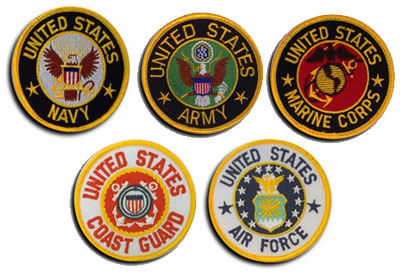 Paying for CollegePrivate sources make up a small slice of the total financial aid pie.  Nonetheless, there are a number of scholarship opportunities—the trick is finding which ones are applicable to your individual situation.  Scholarship bulletins are available on the Student Services Website.  This is not an exhaustive list; websites are listed in this section of the planning guide to assist with other scholarship searches.  Be forewarned—the application process for scholarships is often as detailed as applying for college and sometimes the rewards are not large.  Warning: Never pay for a scholarship or for scholarship information.  GRANTS & SCHOLARSHIPS Individual colleges and universities often offer their own merit-based scholarship programs which will be offered to qualified students once accepted.  Check with colleges for specific information.Many students receive scholarships and/or grants from the school they will attend.Scholarships that require a school level selection process are handled differently than scholarships open to any student.  For these scholarships, the submission of a resume is usually required. (A sample resume is provided in this guide)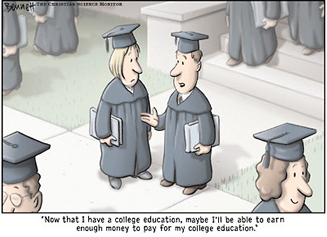 Examples of Scholarship Criteria:Academic merit or good gradesLeadership activitiesCommunity serviceExtracurricular activities/athleticsWork experienceHonors and achievementsFinancial needPersonal statementOvercoming adversityExamples of Scholarship Essays:Describe a person or event having a significant impact on you.Describe a social problem of interest to you.What are your plans after graduation?Explain what motivates you to volunteer in your community.Explain why you need this scholarship.Write a statement giving your interests, life goals, ambitions and hopes.FINANCIAL AIDAll students applying for any federal financial aid must file the FAFSA form. The FAFSA is the only application students must complete to be considered for all federal financial aid. You can access this form online at http://www.fafsa.ed.gov/. You cannot submit the form until December. While you can submit the FAFSA up until June 30th of the year you will enroll in school, the priority deadline for many schools is either February 15th or March 1st.  In addition, some schools require the CSS Profile for institutional need-based aid. Check each college/university for its requirements and to ensure you file on time. Both the Financial Aid and College Advisor can assist with completion of the FAFSA.Ms. Winters (Financial Aid Advisor) is at KHS once a week from October until late April.Students and parents can make an appointment to see Ms. Winters through Student Services.Ms. Bernard (College Advisor) is available full-time.Students and parents can email khscd.dukecac@gmail.com to schedule appointments with           Ms. Bernard.How do I find out about scholarships?Scholarship bulletins will be available on the KHS Student Services website & Bulletin Board outside of Student Services monthly throughout the school year.On the Student Services Website, click on “College Information” then “Scholarships” on the side navigation to access the bulletin and other helpful scholarship websites.Students will need to do their own research to find scholarships which they are eligible to apply for.  Scholarship Websites & Search EngineAmerican College Testwww.act.orgAmerican Indian College Fundwww.collegefund.comAsian and Pacific Islander Americanwww.apiasf.orgBig Futurewww.Bigfuture.collegeboard.org Black Excelwww.blackexcel.orgBroke Scholarwww.brokescholar.comCappexwww.cappex.comCollege Foundation of NCwww.cfnc.orgCollegeBoardwww.collegeboard.comCollege Greenlightcollegegreenlight.comCollegeNetwww.collegenet.comCollege Parentswww.collegeparents.comCollegeViewwww.collegeview.comFastWebwww.Fastweb.com FinAidwww.finaid.orgGo Collegewww.gocollege.comHispanic Fundwww.hispanicfund.orgHispanic Scholarship Fundwww.hsf.netKaplanwww.kaplan.comNational Association of Independent Colleges and Universitieswww.naicu.edu NC State Education Assistance Authoritywww.ncseaa.eduNational Collegiate Athletic Associationwww.ncaa.orgNational Association of Student Financial Aid Administratorswww.nasfaa.orgNational Center for Edu. Statisticswww.nces.ed.gov/ipeds/coolPetersonswww.petersons.comPrinceton Reviewwww.review.com Sallie Maewww.salliemae.comScholarships.comwww.scholarship.com   Scholarships 101www.scholarships101.comUnited Negro College Fundwww.uncf.orgUS Department of Educationwww.ed.govZinchwww.Zinch.com AppendixFinancial Aid Terms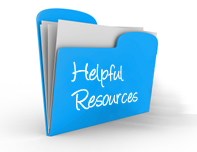 Award letter: A document notifying admitted students of the financial aid being offered by the college.  The award letter provides information on the types and amounts of aid offered, as well as the students’ responsibilities and the conditions governing the awards.Cost of attendance: The combined expenses of attending college, including tuition and fees, room and board, books and supplies, transportation, and living expenses.  The cost of attendance is compared with the student’s expected family contribution to determine the student’s need for financial aid.CSS/Financial Aid PROFILE: A Web-based financial aid application provided by the College Board and used by some colleges and private scholarships to award their private financial aid funds.FAFSA (Free Application for Federal Student Aid): The form that must be completed by everyone applying for federal financial aid.  It can be completed online at www.fafsa.ed.gov.Financial aid package: The total financial aid offered to a student by a college, including all loans, grants, scholarships and work-study opportunities.Financial need: The difference between the total cost of attending a college and a student’s expected family contribution (EFC).Grant: A monetary aid award given to a student that does not have to be paid back.  The terms “grant” and “scholarship” are often used interchangeably, but grants tend to be awarded solely on the basis of financial need, while scholarships may require the student to demonstrate merit.Independent Student: Students that are either age 24 or older, married, a veteran, an orphan, or have legal dependents.  Independent students do not need to provide parental information to be considered for federal financial aid programs.  However, private institutions may require independent students to provide parental information in order to be considered for nonfederal funding.Merit aid: Financial aid awarded on the basis of academic qualifications, artistic or athletic talent, leadership qualities, or similar attributes.  Most merit aid comes in the form of scholarships.Need-based aid: Financial aid given to students who have demonstrated financial need, calculated by subtracting the student’s expected family contribution from a college’s total cost of attendance.Priority date: The date by which applications for financial aid must be received in order to be given the strongest possible consideration.  Thereafter applications are considered on a first-come, first-served basis, and only to the extent the college still has aid money left after all the priority offers have been made.Self-help aid: Student financial aid, such as loans and jobs that requires repayment or employment.Subsidized loan: A need-based loan where the entity awarding the loan pays the borrower’s interest while he or she is in college at least half-time, thereby subsidizing the loan.Work-study: An arrangement by which a student combines employment and college study. The employment may be an integral part of the academic program (as in cooperative education and internships) or simply a means of paying for college.  (Source: College Counseling Sourcebook, 7th Ed.)SAMPLE RESUMESally Smith								sallysmith@gmail.com1212 My Street							(919) 555-1212			Knightdale, NC 27545Objective: To obtain admission into University of North Carolina--CharlotteEducation: 	Knightdale High School (9-12)	    	GPA: 		3.7 weighted	3.4 unweightedRank:		100/ 400Awards and Honors:North Carolina Scholar (12)Spanish Honor Society (11-12)Regional Swimmer (10-11)A/B Honor Roll (9-11)Federalist Violin Competition (9)Extracurricular Activities:Junior Classical League (11-12)Student Government (11-12)Junior Class Council Prom Committee ChairSenior Class Council Vice PresidentKnightdale Krazies (11-12)	Athletic Participation:Varsity Swim Team (9-12)Community Service & Leadership:YMCA Leaders Club (2020-2024)Led Wake Forest Baptist Church Youth Group (2021-2023)Tutored Elementary School Students (2021-2022)Served in Governor’s Page program (2021)Employment:YMCA Camp Seafarer--Camp Counselor (summer 2023)USEFUL WEBSITESKHS Student Services Website			                		https://khscdstudentservices.weebly.com/Check here often for announcements for seniors and for scholarships.The College Foundation of North Carolina				www.cfnc.orgResearch and apply to four and two year colleges in North Carolina, send transcripts to in-state community colleges and four year universities, learn about careers and college majors.The North Carolina Community College System			www.nccommunitycolleges.edu Research the community colleges in North Carolina.Wake Tech Community College					www.waketech.eduAccredited Online Colleges Resources					http://www.accreditedonlinecolleges.org 								http://www.edudemic.com/affordable-online-colleges Comprehensive and informative resources that rank each university in America by size, degrees offered, tuition costs, admission rates, graduation rates, and retention rates.The College Board							www.collegeboard.comRegister and prepare for the SAT, SAT subject tests, find out about college admissions, AP testing, financial aid and scholarships.The American College Test						www.act.orgRegister and prepare for the ACT.Peterson’s								www.petersons.comSearch colleges by GPA, tuition, sports and more.The Princeton Review							www.princetonreview.comPrepare for standardized tests, research colleges and majors. The NCAA Eligibility Center						www.eligibilitycenter.org Register for Division I and Division II College athletics and monitor academic eligibility.Free Application for Federal Student Aid (FAFSA)			www.fafsa.ed.govFind information on the use of the Free Application for Federal Student Aid.  This is the primary way to find out if the family/student qualifies for grants, loans, and work study programs.  The FAFSA also screens for a limited number of state-based scholarships.  Only students who are US citizens should apply.Fast Web								www.fastweb.comUse this free, searchable scholarship database.Residency Determination Service (RDS)				https://ncresidency.cfnc.org/residencyInfo/home Required to determine residency for tuition purposes at all North Carolina colleges/universities.Send Transcripts:				(out-of-state)		http://www.wcpss.net/transcripts 						(in-state)		www.cfnc.org	STUDENT SERVICES CONTACT INFORMATION		STUDENT SERVICES CONTACT INFORMATION		STUDENT SERVICES CONTACT INFORMATION	Alyssa StrayhornCounselor A-Dastrayhorn@wcpss.net Simeon HutchinsonCounselor E-Kshutchinson@wcpss.net Melvin BlackwellCounselor L-Qmblackwell@wcpss.netJessica HolmesCounselor R-Zjholmes2@wcpss.netKandyss ThomasDean of Studentsktthomas@wcpss.net Jessika Sellas-RodriguezStudent Assistance Program Counselorjsellasrodriguez@wcpss.netJayda BernardCollege Advisorkhscd.dukecac@gmail.comPaulette SmithRegistrar/Records Requestpsmith1@wcpss.netLaura WrightCareer Development Coordinatorlwright4@wcpss.netSandra WintersFinancial Aid Advisorswinters@wcpss.netLea KlugGuidance Technicianlklug@wcpss.netCollege/CEEB/SAT/ACT Code342124Future Ready CoreGraduation Requirements for Students entering High School in 2020-2021 and laterEnglish4 Credits English I, II, III, IVMath4 Credits Math I, II and III and a 4th math to be aligned with the student’s post high school plans. (To meet minimum admission requirements for the UNC system, the 4th math must be one of the following: Math 4, Discrete Math, Pre-Calculus, AP Statistics or AP Calculus) In the rare instance a principal exempts a student from the FRC math sequence, the student would be required to pass Common Core Math I and II and two other application-based math courses. *N.C.G.S. 115C-81(b) allows exceptions for students who have an IEP (Individualized Education Plan) that identifies them as Learning Disabled in math and states that the disability will prevent them from mastering Common Core Math I and aboveScience3 Credits A Physical Science course (Physical Science OR Chemistry), Biology, Earth/Environmental ScienceSocial Studies4 Credits World History, Civic Literacy, American History, and Personal Finance & EconomicsSecond LanguageNot required for graduation. 2 credits in the same language required to meet minimum admission requirements for UNC system.Health & Physical Ed.1 Credit Health/Physical Education or Healthful LivingRecommended Electives6 Credits 2 Elective credits of any combination from either: Career and Technical Education (CTE)Arts Education World Languages (2 in the same language are required to meet admission requirements for the UNC System)4 Elective credits strongly recommended (four course concentration) from one of the following: Career and Technical Education (CTE) JROTC Arts Education (e.g. dance, music, theater arts, visual arts) Any other subject area (e.g. mathematics, science, social studies, English, World Language or cross-disciplinary)Other Electives (Student Choice)4Total Credits26Promotion to Grade 10 is based on the successful completion of at least 6 credits: English I, two credits; (in the areas of mathematics, social studies, or science), and three additional credits. Promotion to Grade 11 is based on the successful completion of at least 12 credits: Grade 9 requirements plus English II, one credit in mathematics, one in social studies, one in science, and two additional credits. Promotion to Grade 12 is based on the successful completion of at least 18 credits: Grade 10 requirements plus English III and five additional credits. In addition, a senior must be enrolled in all remaining courses required for graduation.SAT 2023-2024SAT 2023-2024ACT 2023-2024ACT 2023-2024Test DateRegistration DeadlineTest DateRegistration DeadlineOctober 7September 7October 28September 22November 4October 5December 9November 3December 2November 21February 10January 5March 9February 23April 13March 8May 4April 19June 8May 3June 1May 17July 13June 7Army Academy and ROTC Programswww.usma.edu www.goarmy.com/rotc.htm Air Force Academy and ROTC Programswww.usafa.af.mil www.afrotc.com www.afas.orgNavy/Marine Corps Academy and ROTC Programswww.rotc.navy.mil www.nmcrs.orgCoast Guard Academywww.cgmahq.orgwww.uscg.mil 